ПРИЛОЖЕНИЕ 1ФорумЧто, по мнению авторов постов, является причиной популярности приложения «Gradient»?Сформулируйте и запишите ответ.Кто из авторов сомневается в длительном интересе к этому приложению? Выпишите номер правильного ответа. Илта Приложение, под названием "Gradient Photo", недавнее, но резко стало популярным. Скачиваний больше миллиона, и думаю, что это не предел. Приложение бесплатное, но вот некоторые функции там уже за плату. Двойников подбирают из знаменитостей. Игрушка захватила, рада результатам, и даже выложила фото новые в инстаграм.Мурочка Приложение Gradient Photo сейчас в тренде.Фишка этого приложения: оно покажет вам снимок знаменитости, на которую вы чем-то похожи.Также в приложении есть и другие интересные фишки, например, вы можете изменить на фото свой цвет волос или глаз.Отзывы о приложении в большей степени положительные, это такая игрушка, с которой можно скоротать время, но приложением долго пользоваться вряд ли кто будет.Driad Gradient - очередной фоторедактор с дополнительной функцией. Он может попытаться найти фото знаменитости, которое будет похоже на ваше фото. По сути - просто забавная игрушка, иногда результаты бывают достаточно интересными, а иногда совсем не рядом. Меня не особо впечатлило, но для разнообразия - сойдет.Бекки Шарп Это новое приложение, фоторедактор, который мы так любим. Основной интересной опцией является подбор двойника к фото. Но не просто двойника, а звезды-двойника. ПРИЛОЖЕНИЕ 21. Прочитайте небольшие тексты, на белом сигнальном листе укажите номер текста- описания.Текст №1Маша жила в своём доме. Типовом для посёлка, длинном одноэтажном доме, разделённом пополам на двух хозяев. Внутри тоже у всех было одинаково, безыскусная простенькая планировка: двери по центру, окна посередке.  У Маши всё было продумано, просто и удобно. Вещей в квартире было немного, и она казалась просторной. (В. Ремизов, «Воля вольная»)Текст №2Жебровский не вмешивался. В России власть всегда была священной коровой. Даже здесь, на её окраинах, где никогда не было крепостного права и где на суровой природе жили вполне самостоятельные мужики, людей возмущало не дурное устройство самой власти, но лишь справедливость или несправедливость её действий. Это необъяснимо глупо, думал Илья и помалкивал. Смысла в этих разговорах не было никакого. (В. Ремизов «Воля вольная»)Текст №3Трое суток добирался Илья Жебровский до участка. Последние сорок километров до зимовья несколько лет уже никто не чистил, и местами дорога была сильно завалена упавшими деревьями. Пилили в две пилы, растаскивали, раскладывали брёвна. Какие-то очень уж здоровые «Уралом» дёргали, проезжали недолго и снова пилили. (В. Ремизов «Воля вольная»)ПРИЛОЖЕНИЕ 3Прочитайте несколько интерпретаций понятия «портрет» и выполните задания:1. Выпишите в тетрадь детали внешности человека (3-4 детали)2. Что помогает раскрыть портрет человека? Выпишите 3-4 позиции. Портрет – «это одно из средств художественной характеристики, состоящее в том, что писатель раскрывает типический характер своих героев и выражает свое идейное отношение к ним через изображение внешности героев: их фигуры, лица, одежды, движений, жестов и манер» (Г.П. Шпайер). «Портрет персонажа – это описание его наружности: телесных, природных и, в частности, возрастных свойств (черты лица, фигуры, цвет волос), а также всего того в облике человека, что сформировано социальной средой, культурной традицией, индивидуальной инициативой (одежда и украшения, прическа и косметика). Портрет может фиксировать также характерные для персонажа телодвижения и позы, жест, мимику, выражение лица и глаз» (В.Е. Хализев).«Внешность человека может многое сказать о нем – о его возрасте, национальности, социальном положении, вкусах, привычках, даже о свойствах темперамента и характера. Одни черты – природные; другие характеризуют его как социальное явление. Третьи – выражение лица, особенности глаз, мимика, жесты, позы – свидетельствуют о переживаемых чувствах» (Л.А. Юркина).ПРИЛОЖЕНИЕ 4Парная работа1. Прочитайте описание внешности литературного героя.2. Выполните задание своего варианта, ответы запишите в тетрадь.1 вариант. На какую деталь внешности человека обращает особое внимание автор? Что необычного в этой детали? Сформулируй отношение автора к герою.2 вариант. Что о человеке может «сказать» деталь внешности, на которую обращает особое внимание автор? Выпишите 2-3 изобразительно- выразительных средства, с помощью которых автор передаёт своё отношение к герою. Дайте название ИВС.1, 4 пара«Чтоб докончить портрет, я скажу, что у него был немного вздернутый нос, зубы ослепительной белизны и карие глаза; о глазах я должен сказать еще несколько слов.Во-первых, они не смеялись, когда он смеялся! - Вам не случалось замечать такой странности у некоторых людей?.. Это признак - или злого нрава, или глубокой постоянной грусти. Из-за полуопущенных ресниц они сияли каким-то фосфорическим блеском, если можно так выразиться. То не было отражение жара душевного или играющего воображения: то был блеск, подобный блеску гладкой стали, ослепительный, но холодный; взгляд его - непродолжительный, но проницательный и тяжелый, оставлял по себе неприятное впечатление нескромного вопроса и мог бы казаться дерзким, если б не был столь равнодушно спокоен».2, 5 пара «– Спасибо, – вполне искренне говорил я. – На чём? На своём на добром? – обезоруживала она меня лучезарной улыбкой. И, простодушно глядя блекло-голубыми глазами, спрашивала: – Ну, а к ужоткому что вам приготовить? К ужоткому значило – к вечеру. Ел я дважды в сутки, как на фронте. Что мог я заказать к ужоткому?.. Я мирился с этим, потому что жизнь научила меня не в еде находить смысл повседневного существования. Мне дороже была эта улыбка её кругловатого лица, которую, заработав наконец на фотоаппарат, я тщетно пытался уловить. Увидев на себе холодный глаз объектива, Матрёна принимала выражение или натянутое, или повышенно-суровое…У тех людей всегда лица хороши, кто в ладах с совестью своей».

3, 6 пара«Ребенок плачет. Он давно уже осип и изнемог от плача, но всё еще кричит и неизвестно, когда он уймется. А Варьке хочется спать. Глаза ее слипаются, голову тянет вниз, шея болит. Она не может шевельнуть ни веками, ни губами, и ей кажется, что лицо ее высохло и одеревенело, что голова стала маленькой, как булавочная головка.— Баю-баюшки-баю, — мурлычет она, — тебе кашки наварю...В печке кричит сверчок. В соседней комнате, за дверью, похрапывают хозяин и подмастерье Афанасий... Колыбель жалобно скрипит, сама Варька мурлычет — и всё это сливается в ночную, убаюкивающую музыку, которую так сладко слушать, когда ложишься в постель. Теперь же эта музыка только раздражает и гнетет, потому что она вгоняет в дремоту, а спать нельзя; если Варька, не дай бог, уснет, то хозяева прибьют ее».ПРИЛОЖЕНИЕ 5Групповая работа1 группаПеред вами портретные наброски человека. Создайте внешний портрет, наполнив его деталями (3 детали), за которыми должно угадываться ваше отношение к герою. Используйте ИВС (не меньше 3).Тип речи- описание.Светская красавица, привыкшая покорять мужские сердца. Надменная, влюблённая только в себя, в поисках выгодного жениха. Она украшение любого светского мероприятия.Оценивание по критериям:1) глубина, полнота ответа – 2 балла (0-1-2);2) аргументированность ответа:приведено 3 детали  – 2 балла; приведено 2 детали– 1 балл;приведена 1 деталь- 0 баллов.       3) Речь (языковое оформление ответа) – 2 балла (0-1-2).2 группа Перед вами портретные  наброски человека. Создайте внешний портрет, наполнив его деталями (3 детали), за которыми должно угадываться ваше отношение к герою. Используйте ИВС (не меньше 3).Тип речи- описание.Девочке лет 13, непосредственная, в день своих именин с нетерпением ждёт гостей. Её переполняет чувство любви ко всем, кто её окружает.Оценивание по критериям:1) глубина, полнота ответа – 2 балла (0-1-2);2) аргументированность ответа:приведено 3 детали  – 2 балла; приведено 2 детали– 1 балл;приведена 1 деталь- 0 баллов.       3) Речь (языковое оформление ответа) – 2 балла (0-1-2).3 группа Перед вами портретные наброски человека. Создайте внешний портрет, наполнив его деталями (3 детали), за которыми должно угадываться ваше отношение к герою. Используйте ИВС (не меньше 3).Тип речи- описание.Молодой человек, недавно приехавший в столицу. Богатый наследник. В очках, наивный, добрый толстяк. Оценивание по критериям:1) глубина, полнота ответа – 2 балла (0-1-2);2) аргументированность ответа:приведено 3 детали  – 2 балла; приведено 2 детали– 1 балл;приведена 1 деталь- 0 баллов.       3) Речь (языковое оформление ответа) – 2 балла (0-1-2).ПРИЛОЖЕНИЕ 6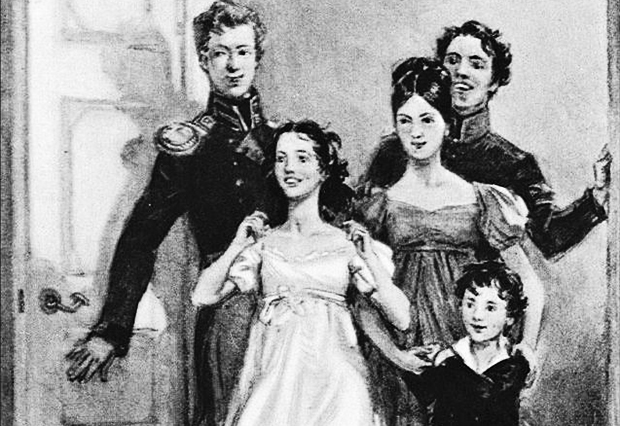 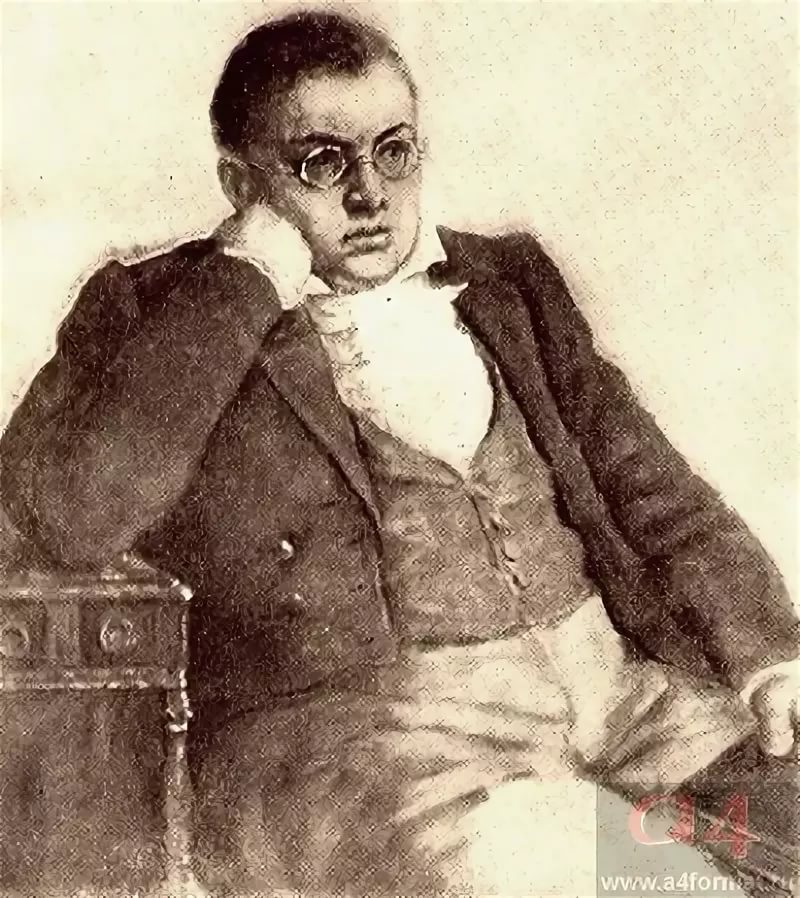 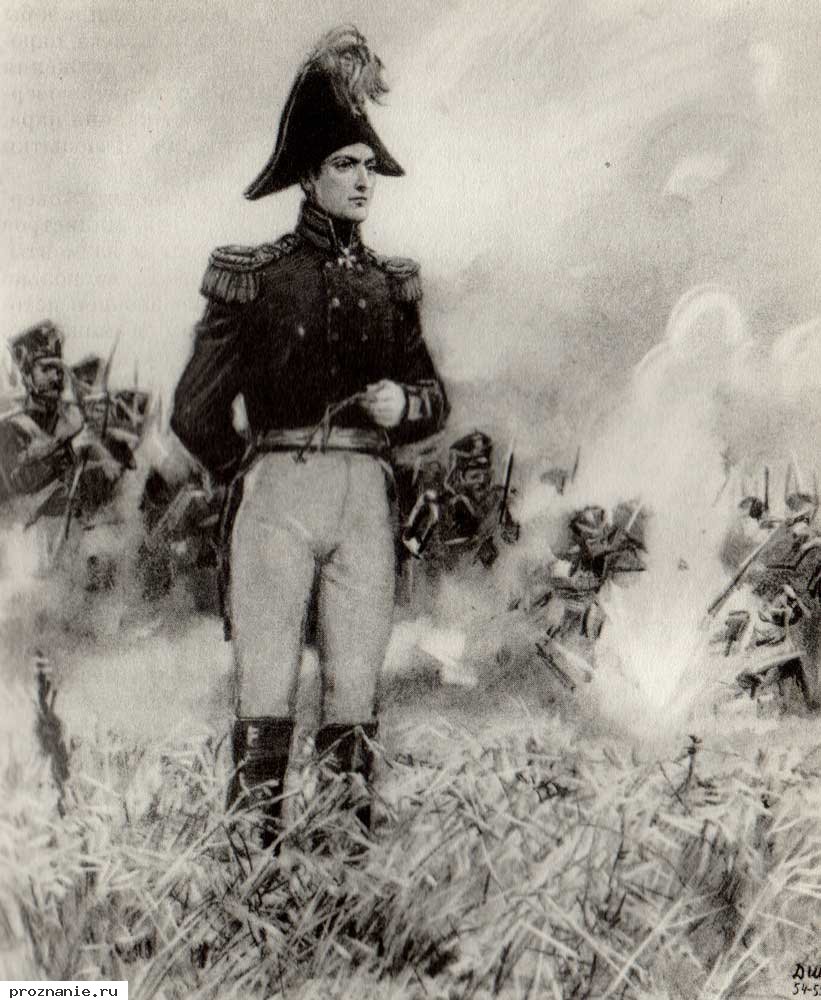 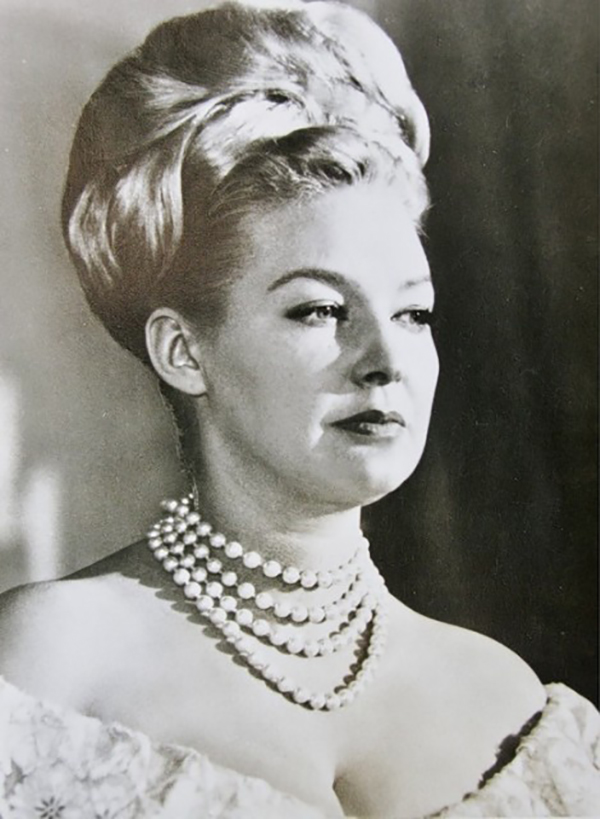 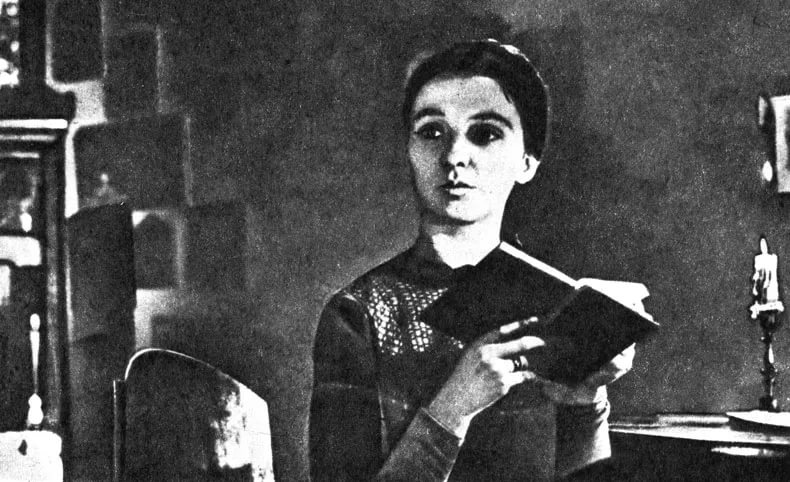 Приложение 7Оценочный листДетали портретаХарактеристика человекаИВСАвторское отношениеГлаза, взгляд(Печорин из романа М.Ю Лермонтова «Герой нашего времени»)Холодный, рассудительный, равнодушный, противоречивый Антитеза (глаза «не смеялись, когда он смеялся»), сравнение (блеск глаз, «подобный блеску гладкой стали»), эпитеты (взгляд «проницательный и тяжелый»)Автору герой интересен своей необычностьюУлыбка(Матрёна из рассказа А.И. Солженицына «Матрёнин двор»)Добрая, простодушная, совестливая праведницаэпитет (улыбка «лучезарная»),метафоры («в ладах с совестью», «холодный глаз объектива»)Автор относится к герою с любовью и симпатиейМимика, жесты, поза(Варька из рассказа А.П. Чехова «Спать хочется»)Девочке очень хочется спать, она вынуждена работать, чтобы выжить сравнение («голова стала маленькой, как булавочная головка»), антитеза («музыку, которую так сладко слушать»- «музыка только раздражает и гнетет»), метафоры («мурлычет», «что лицо ее высохло и одеревенело»)Автор сочувствует девочкеИМЯФорум(0-1-2)Тип речи (0-1)Портрет(0-1-2)Парная работа(1в.-0-1-2;2в.-0-1-2)max. 4 баллаГрупповая работа(max. 6 баллов)рефлексияитогоотметка